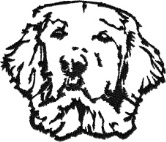 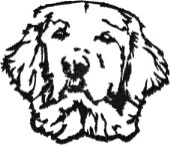 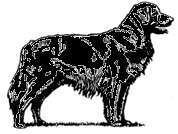 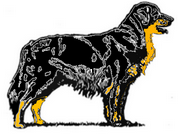 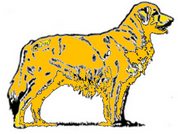 8. SPECIALNA CAC RAZSTAVA za HOVAWARTESodnica: Cvetka Bogovčič (SLO)7.4.2019 ob 11.30 urina prostoru CAC BarjeVrbljene, Ig pri Ljubljani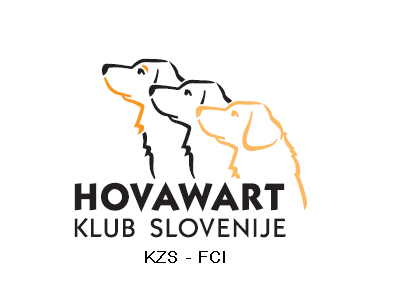 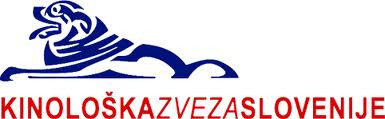 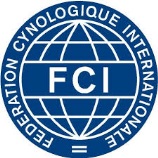 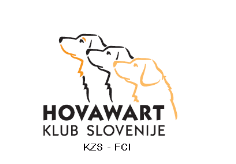 PROGRAM:  9:30   privod psov11:30   otvoritev specialne razstave11:40   ocenjevanje psov15:00   defile prvakovPREDVIDENI NASLOVI:CAC SLO – R.CAC SLOPrvak razreda mladih Prvak razreda veteranov Prvak nasprotnega spola BOSPrvak pasme BOB IZBRALI BOMO ŠE:Najlepši parNajlepšo vzrejno skupinoPOMEMBNA OPOZORILA:Razstavljajo se lahko samo psi z rodovnikom priznanim od FCI. Razstavljavci morajo imeti s seboj originalni rodovnik psa. Razstave se ne smejo udeležiti bolni psi. Med razstavo morajo biti psi na vrvici, ostri psi pa morajo nositi nagobčnik. Lastnik pas je odgovoren za škodo, ki jo povzroči njegov pes. Razstavljavec mora priti pravočasno v ocenjevalni krog, po vrstnem redu, ki je določen v katalogu. S prijavo na razstavo razstavljavci priznavajo pravila Kinološke zveze Slovenije o prireditvah. Organizator si pridržuje pravico zamenjave sodnika. Pritožbe razstavljavcev se obravnavajo samo v času razstave.VETERINARSKA DOLOČILA:Razstavljavci morajo imeti za pse na razstavi veljavno zdravstveno spričevalo, iz katerega je razvidno, da je bila opravljena vakcinacija proti steklini.PRIJAVE:Prijavnica je on-line na spletni strani kluba : https://www.hovawart-klub.si/klubska-razstava-hwks-2019  Prosimo, da prijavnico izpolnite v celoti. Obvezno ji priložite fotokopijo rodovnika in fotokopijo državnega prvaštva, če ga prijavljate v razred prvaki. Organizator lahko psa prerazporedi v pravilni razred. Pred razstavo prejme razstavljavec potrditev prijave, ki velja tudi kot vstopnica za razstavo.Prijavnico poslati na // Entry form send to:  hovawart.klub.si@gmail.com Online entry:  www.hovawart-klub.si/prijavnica Plačilo nakazati na // Payment to:  IBAN: SI56 6100 0000 6499 153SWIFT/BIC: HDELSI22TRR odprt pri Delavski hranilnici, Miklošičeva 4, 3000 CeljeNaslov//Adress: Hovawart klub Slovenije, Smrjene 52a, 1291 ŠkofljicaSpletna stran kluba // web : www.hovawart-klub.siCenik  // Price list:Na dan razstave bo prijavnina za vse razrede 50 eur!Obveza plačila prijavnine za psa obstoji ne glede na to, ali je pes dejansko pripeljan na razstavo ali ne!Zadnji rok za prijave // Final entry deadline:3.4.2019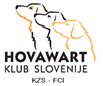 PRIJAVNICA 8. Specialna CAC razstava za HovawarteHipodrom Vrbljene7.4.2019 ob 11.30 uriSPOL:    pes                                     psicaRAZRED:    Mladiči (4 – 6 mesecev)                                       Odprti (nad 15 mesecev)    Najmlajši (6 – 9 mesecev)                                    Prvaki    Mladi (9 – 18 mesecev)                                        Veterani (nad 8 let)    Vmesni (15 – 24 mesecev)Ime psa:  ……………………………………………………………………………………………………………….…....Poležen: ……………………………………………       Št. rodovne knjige: …………………………….........Oče: …………………………………………………….. Mati: ..………..………….………..............................Vzreditelj (ime in priimek): ………………….………………………………………………………………………Lastnik/ Ime: …………..……………………………… Priimek: ………..………………………………………....Ulica: ……………………………………………………………………….... Poštna št: ……………………………..Kraj: ………………………………………….................. Tel: ………………………...................................E-mail: ………………………………………………………………………………………………….……..................Datum: ………………………………………….....                   Podpis……………………………………………..Do / Until26.2.2019Do / Until26.3.2019Po / After26.3.2019Prvi pes / First dog30 eu35 eu45 euDrugi pes / additional dogs25 eu30 eu40 euMladiči, najmlajši, veterani / Babies, Puppies, Vetarans20 eu25 eu35 euPari, vzrejne skupine / Braces, Breedding groupsBrezplačno / no feesBrezplačno / no feesBrezplačno / no fees